Commonwealth of Massachusetts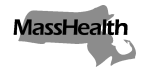 Executive Office of Health and Human ServicesOffice of Medicaidwww.mass.gov/masshealthMassHealthCommunity Health Center Bulletin 103June 2020TO:		Community Health Center Providers Participating in MassHealthFROM:	Amanda Cassel Kraft, Acting Medicaid Director [Signature of Amanda Cassel Kraft]RE: 		Massachusetts Application for Health and Dental Coverage and Help Paying Costs (ACA-3)BackgroundMassHealth has updated the Application for Health and Dental Coverage and Help Paying Costs (ACA-3). The Application, most recently revised in July 2020, is for the following populations in Massachusetts:individuals younger than age 65 who do not need long-term-care services (either in a nursing facility or in the community);parents of children younger than age 19; and adult relatives living with or taking care of children younger than age 19 (regardless of the age of the parent or adult relative) when neither parent is living in the home.Individuals aged 65 or older, including those who are applying with a spouse who is under the age of 65, and those of any age who need long-term-care services (either in a nursing facility or in the community) will need to fill out the Application for Health Coverage for Seniors and People Needing Long-Term-Care Services (SACA-2).Summary of ChangesThe following changes were made in the July 2020 version of the ACA-3:Added language about coronavirus resources and information at the end of the instructionsUpdated maximum income figure on instruction page of applicationMoved question about incarceration to Step 1: Person 1 and removed it from other sections—persons 2 through 4Added language about race and ethnicity to explain use of dataReworded informational/instructional language on Question 7 and Question 10 of Step 2: Person 1 to allow the removal of the language on persons 2 through 4. This was done to create space for Health Reimbursement Arrangement language More clearly separated the Race and Ethnicity list from the Immigration status listUpdated language in the sections “Other Income” and “Alimony” to reflect current tax lawAdded new Step 5 to capture information about Health Reimbursement Accounts Added language changes to Question 16 of Supplement A: Health Coverage from Jobs so it is consistent with the online applicationMassHealthCommunity Health Center Bulletin 103June 2020Page 2 of 2Supplies and Use of Revised FormsThe July 2019 version of the ACA-3 can be used until August 1, 2020.The July 2020 version of the ACA-3 is currently available.How to ApplyTo apply, applicants can use any of the following options.Individuals are encouraged to apply online at MAhealthconnector.org. Applying online may be the fastest way to get coverage.Mail the filled-out, signed application toHealth Insurance Processing CenterP.O. Box 4405Taunton, MA  02780.Fax the filled-out, signed application to (857) 323-8300.To apply by telephone, call the MassHealth Customer Service Center at (800) 841-2900, TTY: (800) 497-4648 for people who are deaf, hard of hearing, or speech disabled, 
or the Health Connector at (800) MA ENROLL ((800) 623-6765).Visit a MassHealth Enrollment Center (MEC) to apply in person.Location of Printable Application on the MassHealth WebsiteThe new Member Booklet for Health and Dental Coverage and Help Paying Costs (ACA-1) and the ACA-3 can be printed from the MassHealth website. Go to www.mass.gov/lists/masshealth-member-applications.MassHealth WebsiteThis bulletin is available on the MassHealth website at www.mass.gov/masshealth-provider-bulletins.To sign up to receive email alerts when MassHealth issues new bulletins and transmittal letters, send a blank email to join-masshealth-provider-pubs@listserv.state.ma.us. No text in the body or subject line is needed.QuestionsIf you have any questions about the information in this bulletin, please contact the MassHealth Customer Service Center at (800) 841-2900, email your inquiry to providersupport@mahealth.net, or fax your inquiry to (617) 988-8974.